CONCOURS INTERNE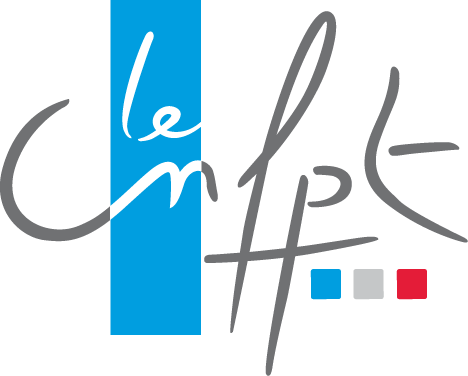 D’ACCÈS AU CADRE D’EMPLOIS DES INGENIEURS EN CHEF TERRITORIAUX SESSION 2019DOCUMENT RETRAÇANT L’EXPÉRIENCE PROFESSIONNELLE DU CANDIDATAU CONCOURS INTERNEGuide d’aide au remplissage Aux termes du décret n° 2016-205 du 26 février 2016 fixant les conditions d’accès et les modalités d’organisation des concours pour le recrutement des ingénieurs en chef territoriaux, la première épreuve orale d’admission du concours interne consiste en « un entretien avec le jury, à partir d’un dossier présentant l’expérience professionnelle du candidat, permettant d’apprécier son parcours, ses réalisations, ses capacités d’analyse et de synthèse ainsi que sa motivation et sa capacité à exercer les missions et les fonctions dévolues aux ingénieurs en chef territoriaux. ». Durée de l’épreuve : 30 mn dont un exposé liminaire d’au plus de 10 minutes – coefficient 5 – Pas de programme réglementaire. La constitution de ce document retraçant l’expérience professionnelle par chaque candidat déclaré admissible par le jury à l’issue des épreuves écrites d’admissibilité, va lui offrir la possibilité de porter à la connaissance du jury son niveau de formation professionnelle, ainsi que les acquis de son parcours professionnel.Les acquis de l’expérience professionnelle doivent s’entendre comme l’ensemble des connaissances, compétences et aptitudes professionnelles développées par le candidat : dans l’exercice d’une activité au sein de la fonction publique ;dans l’exercice d’une activité salariée, non salariée ou bénévole, dans le secteur privé en France ou dans un autre état. Le document retraçant l’expérience professionnelle du candidat doit illustrer les différentes étapes de la carrière professionnelle. Il doit comporter des informations suffisamment précises pour que le jury du concours puisse faire le lien entre l’activité du candidat et les fonctions exercées par les ingénieurs en chef territoriaux au sens du décret n° 2016-200 du 26 février 2016 portant statut particulier du cadre d’emplois des ingénieurs en chef territoriaux. Le document retraçant l’expérience professionnelle du candidaten 6 étapesLe document retraçant l’expérience professionnelle du candidat est à retourner au service des concours du CNFPT au plus tard le 12 novembre 2019, soit par voie postale (le cachet de la poste faisant foi), soit par voie électronique. Il est conseillé au candidat d’en conserver un exemplaire.Etape n° 1 Situation administrative actuelle du candidatEtape n°2Déclaration sur l’honneurEtape n° 3 Formation initiale ou validation des acquis de l’expérienceEtape n° 4Formation continueLe candidat précisera les formations suivies en lien avec ses compétences et/ou son projet professionnel. Le candidat pourra joindre, s’il le souhaite, une attestation de formation ou une attestation de stage. Le candidat certifiera l’authenticité des informations contenues dans ce document en datant et signant.Etape n° 5 Expérience professionnelle dans la fonction publique ou dans le secteur privé.Le candidat présentera, dans ses fonctions actuelles et antérieures, les services ou activités antérieures en faisant ressortir pour chaque activité sa durée, l’organisme employeur et les responsabilités confiées.Etape n° 6 Accusé de réception(Un seul exemplaire - Ne pas agrafer au document) Ce document attestera de la bonne réception du dossier par le service des concours sans présumer de son caractère complet ou non.